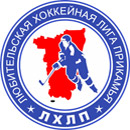  "Любительская хоккейная лига Прикамья"Кубок “Любительской хоккейной лиги Прикамья”Заявка на матчПодпись руководителя команды:			___________ / ______________ /							                                          расшифровка
Дата заполнения: 		___________Полное названиеХК «УНИИКМ-КОМПОЗИТ»НазваниеКомпозитТренерСезон2018-2019АдминистраторШиляев Анатолий Анатольевич№ п/пФ.И.О.АмплуаВр, Зщ, Нп№
игрока в заявкеОтм.
К, АОтметка игрока на игру (с номером)1Антипьев Константин ЛеонидовичВр2Забаров АльбертВр3Макин Глеб СергеевичВр4Белых Александр МихайловичНп255Вахрамеев Дмитрий ЮрьевичНп17А6Долгодворов Александр ВикторовичЗщ237Ершов АндрейНп888Жебелев Александр НиколаевичНп159Жорин Иван АнатольевичНп9910Запольских Михаил СергеевичНп1011Ивлев Роман Зщ1812Ильин ДанилЗщ13Комаров Алексей АлександровичНп914Мочалов ИльяЗщ15Назиров Марат ФаритовичЗщ216Никулин Иван СергеевичНп1117Пакшинцев СергейЗщ8318Петухов Егор СергеевичЗщ819Синягин Даниил ДмитриевичЗщ720Солохин АндрейЗщ1321Странев КириллНп1622Тупицын Роман АлександровичНп7123Шибанов Алексей АндреевичНп324Шиляев АнатолийЗщ87К25